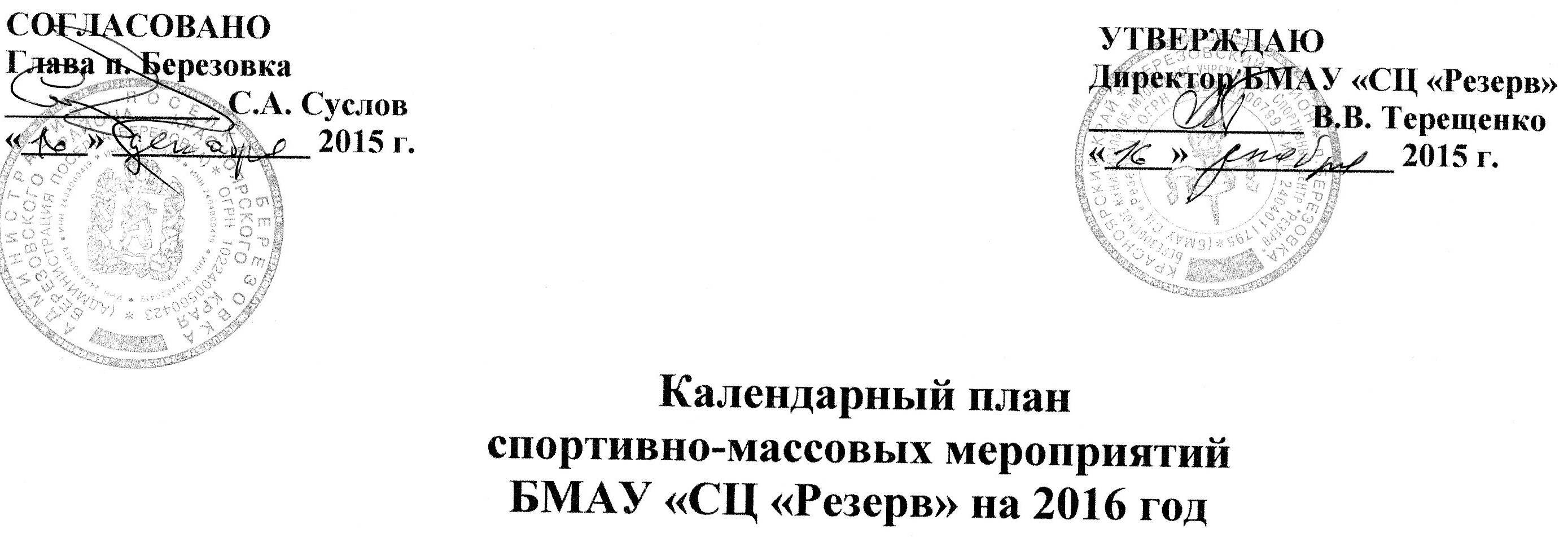 Оглавление1 раздел – Физкультурно-оздоровительные мероприятия2 раздел – Спортивные соревнования по видам спорта3 раздел – Участие в соревнованиях районного и краевого масштаба4 раздел – Чествование лучших спортсменов, ветеранов спорта п. Березовка.Раздел 12 раздел3 раздел4 раздел№п/пМероприятияСроки проведенияОтветственные1.Организация массового катания на конькахЯнварь-Март2016 г.БМАУ СЦ «РЕЗЕРВ»2.Зимние веселые старты на льдуМартБМАУ СЦ «РЕЗЕРВ»3.Всероссийский  физкультурно-спортивный  комплекс «Готов к труду и обороне» (ГТО) В течение годаБМАУ СЦ «РЕЗЕРВ»4. ФитнесинкаМайБМАУ СЦ «РЕЗЕРВ»5.Фитнес-конвенцияЯнварь БМАУ СЦ «РЕЗЕРВ»6.Фестиваль-возможностейАпрель7.Веселые старты среди ДОУ, начальных классов, среди СОП, КПН, ПДН.В течение годаБМАУ СЦ «РЕЗЕРВ»8.Выезды на домашние матчи ВК,ФК,БК «Енисей»В течение годаБМАУ СЦ «РЕЗЕРВ»9.Чемпионат по передвижению на машинках-каталках среди детей от 2 до 4 летАвгуст БМАУ СЦ «РЕЗЕРВ»10.Чемпионат по прыжкам  на скакалках Август БМАУ СЦ «РЕЗЕРВ»11.Верховая ездаАвгустБМАУ СЦ «РЕЗЕРВ»№п/пМероприятияСроки проведенияОтветственныеIВолейбол1.Рождественский фестиваль игровых видов спортаЯнварьБМАУ СЦ «РЕЗЕРВ»2.Турнир посвященный выводу войск из Афганистана среди ветерановФевральБМАУ СЦ «РЕЗЕРВ»3.Турнир среди ветеранов по волейболу на призы главы АбанМартБМАУ СЦ «РЕЗЕРВ»4.Турнир среди организаций Березовского районаФевраль-Май2016 г.БМАУ СЦ «РЕЗЕРВ»5.Соревнования, посвященные Дню молодежиИюньБМАУ СЦ «РЕЗЕРВ»6.Кубок памяти Н.И. ВдовинаАпрельБМАУ СЦ «РЕЗЕРВ»7.Межрайонный турнир по волейболу среди мужских команд памяти П.С. БарсуковаАпрельАДМИНИСТРАЦИЯ БЕРЕЗОВСКОГО РАЙОНА8.Соревнования по волейболу, посвященные Дню победыМайБМАУ СЦ «РЕЗЕРВ»9.Первенство Березовского района по волейболуОктябрьАДМИНИСТРАЦИЯ БЕРЕЗОВСКОГО РАЙОНА10.Открытый турнир по волейболу среди мужских командДекабрьБМАУ СЦ «РЕЗЕРВ»11.Соревнования, посвященные Всероссийскому дню физкультурникаАвгустБМАУ СЦ «РЕЗЕРВ»АДМИНИСТРАЦИЯ БЕРЕЗОВСКОГО РАЙОНА12.Спартакиада среди ветеранов спорта Березовского районаАвгустАДМИНИСТРАЦИЯ БЕРЕЗОВСКОГО РАЙОНА13.Спартакиада, посвященная Дню пожилого человекаСентябрь-октябрьАДМИНИСТРАЦИЯ БЕРЕЗОВСКОГО РАЙОНАIIХоккей, ринк-бенди1Рождественский фестиваль игровых видов спортаЯнварьБМАУ СЦ «РЕЗЕРВ»2.Турнир памяти А. ВласкинаФевральАДМИНИСТРАЦИЯ БЕРЕЗОВСКОГО РАЙОНА3.Первенство района по ринк-бенди ЯнварьБМАУ СЦ «РЕЗЕРВ»4.Зимние спортивные игрыВ течение годаАДМИНИСТРАЦИЯ БЕРЕЗОВСКОГО РАЙОНАIIIБаскетбол, стритбол1.Соревнование по баскетболу на призы ИП Сергея НиколаеваЯнварьБМАУ СЦ «РЕЗЕРВ»2.Рождественский фестиваль игровых видов спортаЯнварьБМАУ СЦ «РЕЗЕРВ»3.Кубок главы п. БерезовкаАпрельБМАУ СЦ «РЕЗЕРВ»4.Фестиваль стритболаНоябрьБМАУ СЦ «РЕЗЕРВ»5.Отборочный тур Чемпионат Красноярского края по стритболуИюнь-августКРАССПОРТ6.«Школьная спортивная лига»В течение годаБЕРЕЗОВСКАЯ ДЮСШ7.Соревнования, посвященные Дню молодежиИюньБМАУ СЦ «РЕЗЕРВ»8.Соревнования, посвященные Всероссийскому дню физкультурникаАвгустАДМИНИСТРАЦИЯ БЕРЕЗОВСКОГО РАЙОНАIVФитнес1.ФитнесинкаМайКРАССПОРТ2.Фестиваль возможностейАпрельКРАССПОРТ3.Фитнес-конвенция ДекабрьКраевой Дворец молодежи4.Выступление на торжественных открытиях соревнованийВ течение годаБМАУ СЦ «РЕЗЕРВ»VНастольный теннис1.Отрытые турниры п. БерезовкаВ течение годаБМАУ СЦ «РЕЗЕРВ»2.Спартакиада работников образованияОктябрьБерезовская ДЮСШ3.Школьная спортивная лигаОктябрьБерезовская ДЮСШVIФутбол, мини-футбол1.Рождественский фестиваль игровых видов спортаЯнварьБМАУ СЦ «РЕЗЕРВ»2.Соревнования по футболу среди ДОУВ течение годаОргкомитет3.Соревнования, посвященные Дню инвалидовДекабрьОргкомитет4.Турнир, посвященный памяти  ВладимираБлаженскогоИюльБМАУ СЦ «РЕЗЕРВ»5.Соревнования, посвященные Дню молодежиИюньБМАУ СЦ «РЕЗЕРВ»6.Соревнования, посвященные Всероссийскому дню физкультурникаАвгустАДМИНИСТРАЦИЯ БЕРЕЗОВСКОГО РАЙОНАVII Всероссийский комплекс ГТО1.Прием и сдача ГТО В течение годаБМАУ СЦ «РЕЗЕРВ»2.Спартакиада «Мой спортивный двор»ДекабрьБМАУ СЦ «РЕЗЕРВ»VIIIАрмейский рукопашный бой1.Второй турнир по армейскому рукопашному боюОктябрьБМАУ СЦ «РЕЗЕРВ», ОБЩЕСТВЕННАЯ ОРГАНИЗАЦИЯ ВЕТЕРАНОВ БОЕВЫХ ДЕЙСТВИЙ «ПАМЯТЬ»XIГородки1.Соревнования, посвященные Дню молодежиИюньБМАУ СЦ «РЕЗЕРВ»2.Соревнования, посвященные Всероссийскому дню физкультурникаАвгустАДМИНИСТРАЦИЯ БЕРЕЗОВСКОГО РАЙОНА№п/пМероприятияМероприятияСроки проведенияОтветственныеОтветственные1.Участие в районных соревнованиях по волейболу, баскетболу, хоккею,турнирах ветеранов, соревновании в рамках ГТО и т.д.Участие в районных соревнованиях по волейболу, баскетболу, хоккею,турнирах ветеранов, соревновании в рамках ГТО и т.д.В течение годаБМАУ СЦ «РЕЗЕРВ»,АДМИНИСТРАЦИЯ БЕРЕЗОВСКОГО РАЙОНАБМАУ СЦ «РЕЗЕРВ»,АДМИНИСТРАЦИЯ БЕРЕЗОВСКОГО РАЙОНА2.Участие в краевых, межрайонных соревнованиях по стритболу, баскетболу, волейболу, спартакиадах ветеранов спорта Участие в краевых, межрайонных соревнованиях по стритболу, баскетболу, волейболу, спартакиадах ветеранов спорта В течение годаОРГКОМИТЕТОРГКОМИТЕТ2.Участие в районных праздниках посвященные Дню Молодежи, Дню физкультурникаИюнь-АвгустИюнь-АвгустИюнь-АвгустБМАУ СЦ «РЕЗЕРВ»4.Участие в соревнованиях по армейскому рукопашному боюВ течение года В течение года В течение года ОРГКОМИТЕТ5.Участие в спортивно-массовых мероприятиях, таких как Лыжня России, кросс НацийВ течение годаВ течение годаВ течение годаАДМИНИСТРАЦИЯ БЕРЕЗОВСКОГО РАЙОНА№п/пМероприятияСроки проведенияОтветственные1.Чествование спортсменов, ветеранов спорта работников сферы физической культуры и спорт по итогам работы за 2015 годАвгустАдминистрация Березовского района,Администрация п. Березовка